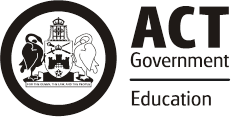 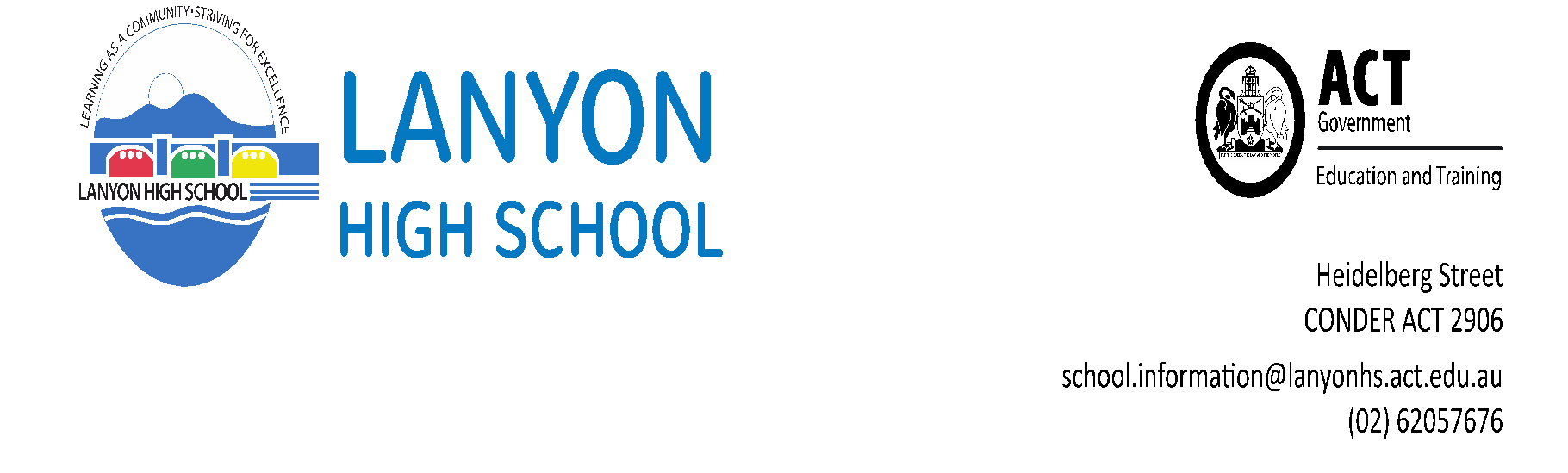 Lanyon High SchoolAnnual School Board Report 2021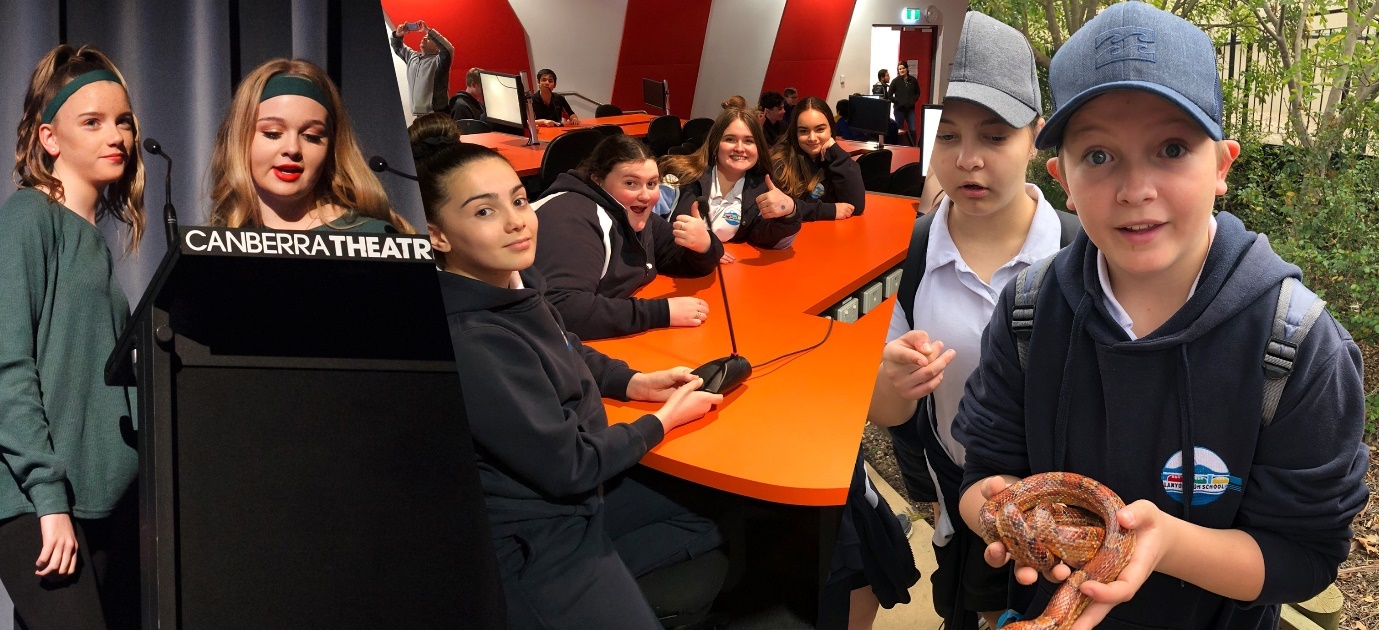 This page is intentionally left blank.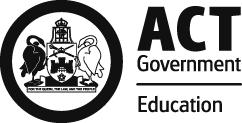 This report supports the work being done in the ACT Education Directorate, as outlined in Strategic Plan 2018-21: A Leading Learning Organisation.AccessibilityThe ACT Government is committed to making its information services, events and venues accessible to as many people as possible.If you have difficulty reading a standard document and would like to receive this publication in an alternate format, such as large print and audio, please telephone (02) 6247 4580.If English is not your first language and you require the translating and interpreting service, please telephone 13 14 50.If you are deaf or hearing impaired and require the National Relay Service, please telephone 13 36 77.© Australian Capital Territory, Canberra, 2022Material in this publication may be reproduced provided due acknowledgement is made.Reporting to the communitySchools report to communities in range of ways, including through:Annual School Board Reportsa (5-year) School Improvement Plan (formerly School Strategic Plan)annual Impact Reportsnewslettersother sources such as My School.Summary of School Board activityDuring 2021 the School Board provided feedback and direction through a year that included several weeks of at-home learning that was primarily delivered online due to the health restrictions related to the COVID-19 pandemic. Members of the Board monitored the changes and adaptations to teaching and learning necessary throughout the year, along with a variety of activities, such as excursions, large events, such as Presentation Night, and modifications to the orientation process for new families and students, especially those in year 6. The Board continues to monitor financial issues, such as the increasing proportion of school funds that are going towards the energy costs of running the building and potential impacts on curriculum delivery.School ContextLanyon High School established in 1996 is situated at the southern end of the Tuggeranong Valley in Canberra. The school is a community that fosters excellence in learning, inclusivity and active citizenship.  At Lanyon High School we value student empowerment, respectful relationships, pride in our community and resilience. Our high expectations of all members of our school community ensure that Lanyon High School has a strong culture of learning and respectful relationships that focuses on giving.  The school was created to address the needs of young people in years 7 - 10 as they move from primary school to high school and to further education training or employment. The foundation of our curriculum is a strong focus on literacy and numeracy in all areas of the curriculum. Students can study Japanese and a wide range of electives in years 9 and 10 including the arts, hospitality, outdoor education, digital technologies and design technologies. Students have the opportunity to study vocational education and training courses, work experience and Australian School Based Apprenticeships. Teachers set high expectations for students in their learning and design learning activities based on the Backward by Design approach of the Australian Curriculum. The school continues to strengthen its student support services by facilitating a range of learning pathways that can be personalised for students where appropriate. The school has strong connections with local community services organisations in the Lanyon Valley and beyond. Lanyon High School strives to challenge, support, engage, motivate and value all students as individuals who are connected to their community. Our goal is to prepare students to be active citizens in contemporary society and to be lifelong learners. Lanyon High School provides a safe environment and strives to establish quality relationships between people through cooperative learning, restorative practices, and meaningful socio-emotional learning experiences through our Pastoral Care program. Our Student Services team works closely with students and their families to support all students in connection with their learning.Student InformationStudent enrolmentIn this reporting period there were a total of 402 students enrolled at this school.Table: Student enrolmentSource: ACT Education Directorate, Analytics and Evaluation Branch* If the number of non-binary students is less than six, or if gender is unknown, these are randomly assigned 'Male' or 'Female' and included in the counts.** Language Background Other Than EnglishSupporting attendance and managing non-attendanceACT public schools support parents and careers to meet their legal responsibilities in relation to the compulsory education requirements of the Education Act 2004. The Education Directorate’s Education Participation (Enrolment and Attendance) Policy describes its position with regard to supporting attendance and managing non-attendance. A suite of procedures supports the implementation of the policy. Please refer to https://www.education.act.gov.au/ for further details.Staff InformationTeacher qualificationsAll teachers at this school meet the professional requirements for teaching in an ACT public school. The ACT Teacher Quality Institute (TQI) specifies two main types of provision for teachers at different stages of their career, these are detailed below.Full registration is for teachers with experience working in a registered school in Australia or New Zealand who have been assessed as meeting the Proficient level of the Australian Professional Standards for Teachers.Provisional registration is for newly qualified teachers or teachers who do not have recent experience teaching in a school in Australia and New Zealand. Many teachers moving to Australia from another country apply for Provisional registration.Workforce compositionWorkforce composition for the current reporting period is provided in the following table. The data is taken from the school’s verified August staffing report. For reporting purposes, it incorporates all school staff including preschools, staff absent for a period of less than four consecutive weeks and staff replacing staff absent for more than four consecutive weeks. It does not include casuals and staff absent for a period of four consecutive weeks or longer.The Education Directorate is required to report Aboriginal and Torres Strait Islander staff figures.  As of June of the reporting period, 135 Aboriginal and/or Torres Strait Islander staff members were employed across the Directorate.Table: Workforce composition numbersSource: ACT Education Directorate, People and Performance BranchSchool Review and DevelopmentThe ACT Education Directorate’s Strategic Plan 2018-2021 provides the framework and strategic direction for School Improvement Plans (formerly School Strategic Plans). This is supported by the school performance and accountability framework ‘People, Practice and Performance: School Improvement in Canberra Public Schools, A Framework for Performance and Accountability’. Annually, system and school level data are used alongside the National School Improvement Tool to support targeted school improvement, high standards in student learning, innovation and best practice in ACT public schools.Our school was reviewed in 2021. A copy of the Report of Review can be found on our school website.School SatisfactionSchools use a range evidence to gain an understanding of the satisfaction levels of their parents and carers, staff and students. Annually in August/ September ACT schools undertake a survey to gain an understanding of school satisfaction at that time. This information is collected from staff, parents and from 2020 students from year 4 and above (previously year 5 and above) through an online survey. Overall SatisfactionIn this period of reporting, 68.7% of parents and carers, 79.2% of staff, and 60.9% of students at this school indicated they were satisfied with the education provided by the school.Included in the survey were 8 staff, 9 parent, and 10 student items which are described as the national opinion items. These items were approved by the then Standing Council on School Education and Early Childhood (SCSEEC) for use from 2015. The following tables show the percentage of parents and carers, students and staff who agreed with each of the national opinion items at this school.Due to the impacts of the COVID-19 pandemic, the survey was taken in November, rather than in August as has been done in previous years. This was just after the majority of students and staff returned to school-based learning after a period of around 3 months of remote learning. A number of questions were removed from previous years’ to shorten the time required by community members to complete the survey.A total of 48 staff responded to the survey. Please note that not all responders answered every question.Table: Proportion of staff* in agreement with each national opinion itemSource: ACT Education Directorate, Analytics and Evaluation Branch*Proportion of those who responded to each individual survey questionA total of 83 parents responded to the survey. Please note that not all responders answered every question.Table: Proportion of parents and carers* in agreement with each national opinion itemSource: ACT Education Directorate, Analytics and Evaluation Branch*Proportion of those who responded to each individual survey questionA total of 302 students responded to the survey. Please note that not all responders answered every question.Learning and AssessmentFinancial SummaryThe school has provided the Directorate with an end of year financial statement that was approved by the school board. Further details concerning the statement can be obtained by contacting the school. The following summary covers use of funds for operating costs and does not include expenditure in areas such as permanent salaries, buildings and major maintenance.Table: Financial SummaryVoluntary ContributionsThe funds listed were used to support the general operations of the school. The spending of voluntary contributions is in line with the approved budget for this reporting period.ReservesEndorsement PageMembers of the School BoardI approve the report, prepared in accordance with the provision of the ACT Education Act 2004, section 52.I certify that to the best of my knowledge and belief the evidence and information reported in this Annual School Board Report represents an accurate record of the Board’s operations during this reporting period.Student typeNumber of studentsGender - Male201Gender - Female201Gender - Non-binary or other*0Aboriginal and Torres Strait Islander31LBOTE**61Year levelAttendance rate789.0884.0986.01084.0Staff employment categoryTOTALTeaching Staff: Full Time Equivalent Permanent32.89Teaching Staff: Full Time Equivalent Temporary0.00Non Teaching Staff: Full Time Equivalent20.61National opinion itemParents at this school can talk to teachers about their concerns.90Staff get quality feedback on their performance.82Student behaviour is well managed at this school.81Teachers want every student to do their best. (Replaces 'Teachers at this school expect students to do their best')91Staff at this school treat students with respect. (Replaces 'Teachers at this school treat students fairly')98Teachers give useful feedback.79This school is well maintained.58The way decisions are made in this school are appropriate (Replaces 'This school takes staff opinions seriously')92National opinion itemMy child feels safe at this school.77My child is making good progress at this school.68Student behaviour is well managed at this school.57Teachers at this school believe that every student can be a success. (Replaces 'Teachers at this school expect my child to do his or her best')66Teachers give useful feedback.66Staff at this school treat students with respect. (Replaces 'Teachers at this school treat students fairly')87This school is well maintained.60This school is active in seeking parents' opinion and ideas for making important decisions.(Replaces 'This school takes parents’ opinions seriously')39This school works with me to support my child's learning.65National opinion itemI feel I can talk to teachers about problems at school. (Replaces 'I can talk to teachers about my concern')45I feel safe at this school.55I am happy to be part of this school.(Replaces 'I like being at my school')60I am interested in what I learn in school. (Replaces 'My school gives me opportunities to do interesting things')42My school is well maintained.42Teachers want every student to do their best.(Replaces 'My teachers expect me to do my best')83Teachers encourage students to try out new ideas. (Replaces 'My teachers motivate me to learn')71Staff take students’ concerns seriously.58Staff treat students with respect. (Replaces 'Teachers at my school treat students fairly')77Teachers give useful feedback.54INCOMEJanuary-DecemberDirectorate Funding422162.01Contributions and Donations4686.25Subject Contributions6122.64Hire of Facilities3603.60External Revenue868.18Sale of Assets1218.17Interest Received3051.82Other School Revenue7001.75TOTAL INCOME448714.42EXPENDITUREUtilities and General Overheads115665.64Security and Caretaking0.00Maintenance33052.65Administration14036.68Staffing Expenditure-269.09Communication11283.87Assets & Leases40375.79General Expenses34350.80Educational Resources48239.77Subject Consumables3753.40Directorate Funded Payments65149.06Other Payments14238.53TOTAL EXPENDITURE379877.10OPERATING RESULT68837.32Accumulated Funds86345.05BALANCE155182.37Name and PurposeAmountExpected CompletionNilParent Representative(s):Neshia TraiseAndrew WindsorCath WindsorCommunity Representative(s):Peter HenryTeacher Representative(s):James PlowmanLachlan ManuelStudent Representative(s):Charlotte HayesCharlie VrankovicBoard Chair:Neshia TraisePrincipal:Barbara Monsma and Rebecca Cusick2021 Board Chair Signature:Neshia TraiseDate:12/ 09/ 2022Principal Signature:Rebecca CusickDate:12 / 09 / 2022